.Intro: 16 Counts, Start at approx 8 secsSEC 1: Grapevine, Cross, Side Rock, Weave, ⅛ StepSEC 2: Rock, Side Rock, Back Sweep, Back ⅛ Sweep, Back Sit, RecoverRestart Here on Wall 2SEC 3: Scuff, Out Out, Knee In Out, Samba Step, Cross, ¼ Back, BackSEC 4: Back, Back, Coaster Step, Hip Bump ½ Turn, Hip Bump ½ TurnWork Harder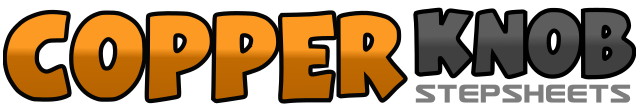 .......Count:32Wall:4Level:Improver.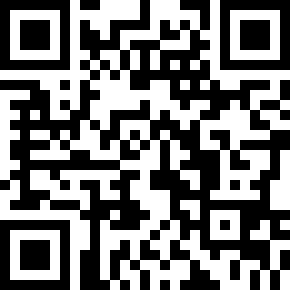 Choreographer:Fred Whitehouse (IRE) - April 2022Fred Whitehouse (IRE) - April 2022Fred Whitehouse (IRE) - April 2022Fred Whitehouse (IRE) - April 2022Fred Whitehouse (IRE) - April 2022.Music:Work Harder - Adele Roberts, James Oliver Hutchinson & Andrea Christina ObeidWork Harder - Adele Roberts, James Oliver Hutchinson & Andrea Christina ObeidWork Harder - Adele Roberts, James Oliver Hutchinson & Andrea Christina ObeidWork Harder - Adele Roberts, James Oliver Hutchinson & Andrea Christina ObeidWork Harder - Adele Roberts, James Oliver Hutchinson & Andrea Christina Obeid........1-2Step right to right, step left behind right3-4Step right to right, cross left over right5&Rock right to right, recover weight onto left6&7Cross right over left, step left to left, step right behind left bending both knees8Turn ⅛ left step left forward (10:30)1-2Rock right forward, recover weight onto left3-4Rock right to right, recover weight onto left5Step right back sweeping left from front to back6Step left back turn ⅛ right sweeping right from front to back (12:00)7-8Step right back sitting into right hip, recover weight onto left1&2Scuff right forward, step right to right, step left to left3-4Twist right knee in, twist right knee out transferring weight onto right5&6Cross left over right, rock right to right, recover weight onto left7&8Cross right over left, turn ¼ right step left back, step right back (3:00)1Step left back grinding right heel twisting right toe to right2Step right back grinding left heel twisting left toe to left3&4Step left back, step right beside left, step left forward5&6Turn ¼ left point right to right bumping hips to right, bump hips to left, turn ¼ left bump hips back transferring weight onto right (9:00)7&8Turn ¼ left point left to left bumping hips to left, bump hips to right, turn ¼ left bump hips forward transferring weight onto left (3:00)